SMILE Teacher Workshop 2013Activity – Polymer Chemistry and Biofuels- Bouncy BallsIntroduction:In the production of biofuels, it is important for scientists to understand the chemical structure of various polysaccharides, a polymer of sugar, because the biofuel production process involves breaking these down into simple sugar monomers, such as glucose, which can then be used to produce biofuels like ethanol. The activity below is analogous to what plants do when building polysaccharides like starch and cellulose out of glucose, a product of photosynthesis.  Students will be taking monomers found in glue, and using borax to create a polymer.   Background:The word "poly" comes from the Greek word "many "and "mer" means parts. All polymers are made of small repeating molecules, called monomers. Polymers can have different properties based on both the individual monomers that form the polymer chain and the arrangement of the polymer chain.  Polymers are made up of many molecules strung together in a long chain. Polymers can be made of any molecules but most of them contain Carbon, Hydrogen and Oxygen. Usually, a polymer is made up of one or two types of molecules that repeat down the chain. Polymers can also have branches and multiple chains.   Linear polymers have a tight arrangement that leads to a sturdy and rigid polymer. There are many types of polymers that we interact with on a daily basis.  For example plastics are are made up of polymers and depending on the type of polymer determines the type of plastic it is.  Teflon, soft-drink bottles, milk containers and garden hoses are examples of products that are from linear polymers.  Branched polymers are softer and more flexible than linear polymers because they have a looser structure. Examples of branched polymers are soft, flexible plastics such as plastic food wrap and ketchup squeeze bottles. Polymers are everywhere! Erasers, grocery bags, disposable dishes and utensils, shoes, CDs, clothing, car parts – all of these are made of polymers. Polymers can be either natural or man-made.  The building blocks for making plastics are small molecules that contain carbon along with other substances. They generally come from oil (petroleum) or natural gas, but they can also come from other organic materials such as wood fibers, or corn. Oil and natural gas are the major raw materials used to manufacture most plastics. Replacing petroleum-based plastics with plastics made from renewable raw materials, such as plants, reduces our dependence on fossil fuels. Replacing petroleum-based plastics with plastics designed to degrade, biodegrade, or compost can provide even more environmental benefits.Plants are made of a polymer called cellulose   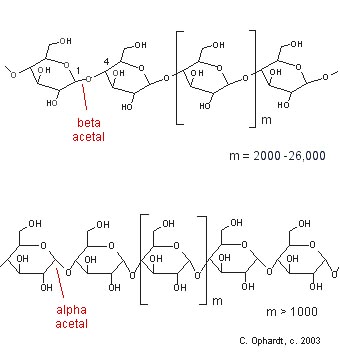 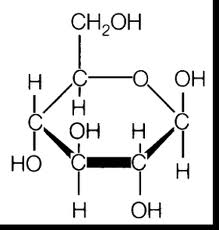 The Problem:Natural polymers aren’t very abundant, so it’s hard to mass-produce things using them. Manmade polymers are usually made from fossil fuels that are scarce and cause pollution. A lot of energy can be saved and pollution can be prevented if we reduce the amount of plastic we use by making biodegradable plastic that can degrade soon after it has been thrown away if it has been properly disposed of.  Research has shown that under optimal conditions (such as an industrial compost center), biodegradable plastic will degrade in 45-100 days compared with manmade plastics which take at least 100 years.  Biobased and compostable plastics, also known as bioplastics, hold the potential to reduce dependence on fossil fuels, foster the development of more sustainable products, and increase the diversion of food waste from landfills. However, bioplastics also present challenges and create uncertainty for a wide array of stakeholders. Inconsistencies in product labeling and a lack of accepted definitions for industry terms cause confusion for consumers upon purchasing and when discarding the products. Improperly sorted bioplastics can contaminate recycling streams, contaminate feedstock for composting operations, or end up buried in a landfill. Inconsistent rates of decomposition from product to product can impede commercial composting operations. When bioplastics are disposed in the trash and sent to the city landfill, the plastic won't degrade any faster than any other plastic. This is because heat, sunlight and oxygen are required for the decomposition of the poly(lactic acid) and it is difficult for sunlight and oxygen to penetrate the tons of soil and thick plastic liners of a landfill. It is also difficult to achieve the required composting conditions in the compost pile in ones backyard.  Challenge:Plastics are polymers, what kind of examples of them can you think of in everyday life? Make a list of all the polymers that you see around. Can you recognize which ones are synthetic and which ones are natural?What are some of the characteristics of polymers?What are some examples of things that are not polymers? (brick, glass, metals etc).Use paperclips to create linear and branched polymers.  Pull strands tight and notice how they become rigid and how the branched polymer retains flexibility while keeping a rigid structure. Work in groups to design a polymer ball before starting the experiment. Do you want a ball that will be bouncy?  Last the longest?  Procedure:Draw the polymer chains of glucose, starch, and cellulose for students.  Walk them through the carbon structure and answer any questions they may have about the basic chemical bonds of polymers.Pour 1 tablespoon of white glue into the small container. Add ¼ tsp. borax to the dish. Add food coloring (if desired).Wait 15 seconds to allow the ingredients to react. Stir vigorously with a stir stick until the mixture becomes a gummy, solid mass. Roll the ball between the palms of your hands to mold it into a sphere. Once the ball is no longer sticky, go ahead and bounce it! You can store your plastic ball in a sealed ziploc bag when you are finished playing with it. Don't eat the materials used to make the ball or the ball itself.  CLEAN UP!Ponder this: What, if any, of your observations are indicative that a polymer was forming/ formed? Compare balls with other members of the class.  What makes them different?Why do you think the balls are sticking together?  What is holding it together?  What conclusions can you draw about the properties of polymers? Could you break the ball back down into its smaller components or to its original form?  Why would this be challenging?  Are all polymers easy to breakdown to monomer units?How does knowing about polymers help us understand biofuel creation?Extensions: Use gel craft glue  (1 tbsp.) instead to make the bouncy ball.  What is the difference?  Why would there be a difference?  What does this tell us about cell walls?Experiment with using different concentrations of glue and borax.  What would happen if more or less glue, water, and borax was used? What if borax wasn’t added to the mixture? Oregon Content Standards: 6.3 Scientific Inquiry: Scientific inquiry is the investigation of the natural world based on observations I and science principles that includes proposing questions or hypotheses, and developing procedures for questioning, collecting, analyzing, and interpreting accurate and relevant data to produce justifiable evidence-based explanations.6.3S.1 Based on observations and science principles, propose questions or hypotheses that can be examined through scientific investigation. Design and conduct an investigation that uses appropriate tools and techniques to collect relevant data. 6.3S.2 Organize and display relevant data, construct an evidence-based explanation of the results of an investigation, and communicate the conclusions. 6.3S.3 Explain why if more than one variable changes at the same time in an investigation, the outcome of the investigation may not be clearly attributable to any one variable. 7.2L.1 Explain how organelles within a cell perform cellular processes and how cells obtain the raw materials for  those processes. 7.2L.2 Explain the processes by which plants and animals obtain energy and materials for growth and metabolism. 7.2E.1 Describe and evaluate the environmental and societal effects of obtaining, using, and managing waste of renewable and non-renewable resources. 7.2E.2 Describe the composition of Earth’s atmosphere, how it has changed over time, and implications for the future. 7.2E.3 Evaluate natural processes and human activities that affect global environmental change and suggest and evaluate possible solutions to problems. 7.3 Scientific Inquiry: Scientific inquiry is the investigation of the natural world based on observations and science principles that includes proposing questions or hypotheses, designing procedures for questioning, collecting, analyzing, and interpreting multiple forms of accurate and relevant data to produce justifiable evidence-based explanations.7.3S.1 Based on observations and science principles, propose questions or hypotheses that can be examined through scientific investigation. Design and conduct a scientific investigation that uses appropriate tools and techniques to collect relevant data. 7.3S.2 Organize, display, and analyze relevant data, construct an evidence-based explanation of the results of an investigation, and communicate the conclusions including possible sources of error. 7.3S.3 Evaluate the validity of scientific explanations and conclusions based on the amount and quality of the evidence cited. 8.3 Scientific Inquiry: Scientific inquiry is the investigation of the natural world based on observationsand science principles that includes proposing questions or hypotheses.  And designing procedures for questioning, collecting, analyzing, and interpreting multiple forms of accurate and relevant data to produce justifiable evidence-based explanations and new explorations.8.3S.1 Based on observations and science principles, propose questions or hypotheses that can be examined through scientific investigation. Design and conduct a scientific investigation that uses appropriate tools, techniques, independent and dependent variables, and controls to collect relevant data. 8.3S.2 Organize, display, and analyze relevant data, construct an evidence-based explanation of the results of a scientific investigation, and communicate the conclusions including possible sources of error. Suggest new investigations based on analysis of results. 8.3S.3 Explain how scientific explanations and theories evolve as new information becomes available.Next Generation Science Standards-http://www.nextgenscience.org/next-generation-science-standards:MS-PS1-1MS-PS1-2MS-PS1-3Background Resources: This activity was adapted from the U.S. Department of Energy, Energy Efficiency and Renewable Energy Program’s K-12 Lesson “Cell Wall Chemistry of Biofuel”.  For more information and additional lesson plans, visit http://www1.eere.energy.gov/education/lessonplans/default.aspx. “Chemistry – Fun with Polymers!” http://beam.berkeley.edu/sites/default/files/BEAM%20Fall%202011%20Lesson%20Plan%20-%20Polymer%20Chemistry.pdf “Biomass Energy From Plant Matter:” http://www.eia.doe.gov/kids/energyfacts/sources/renewable/biomass.htmlBiomass Energy Basics” http://www.nrel.gov/learning/re_biomass.html “How Biomass Energy Works:” http://www.ucsusa.org/clean_energy/renewable_energy_basics/offmenhow-biomass-energy-works.html“Exploring Ways to use Biomass:”http://www.eere.energy.gov/consumer/renewable_energy/biomass/index.c fm/mytopic=50001PennState Center for nanoscale science. http://www.mrsec.psu.edu/education/nano-activities/polymers/Nobel Prize website: http://www.nobelprize.org/educational/chemistry/plastics/readmore.htmlBioplastics 101 - A primer on bioplastics the compostable alternative.             https://www.youtube.com/watch?v=wy-8GvfrkCcCompostable Plastics 101: AN OVERVIEW OF COMPOSTABLE PLASTICS SPONSORED BY THE CALIFORNIA ORGANICS RECYCLING COUNCIL.  http://compostingcouncil.org/admin/wp-content/plugins/wp-pdfupload/pdf/8095/Compostable%20Plastics%20101%20Paper.pdfPolymer prezi - http://prezi.com/qclbc4dussy4/polymers/Industrial composting guide - http://peninsula-compost.com/process/index.htmlTime needed:  25 minutesGoal:  Explain how chemical reactions result from the making and breaking of bonds in a process that absorbs or releases energy. Explain how different factors can affect the rate of a chemical reaction.Materials needed:1 small container½ tsp. of Borax, divided2 tbsp. of White craft glue1 stirring rod1 Ziploc bag1 Marking penFood coloring (optional)